_______тел.: (8-84348) 38-0-40, факс: (8-84348) 38-0-40, Arhan.Nsm@tatar.ru___КАРАРСовет Архангельск авыл җирлеге  Яңа Чишмә муниципаль районыТатарстан Республикасы23 нче август 2023 елның                                                                                           № 38-127Татарстан Республикасы Яңа Чишмә муниципаль районының Архангельск авыл җирлеге советы карарына үзгәрешләр кертү турында «Татарстан Республикасы Яңа Чишмә муниципаль районының Архангельск авыл җирлегендә бюджет корылышы һәм бюджет процессы турындагы нигезләмәне раслау хакында» 2019 елның 12 11 декабрендәге 62-135 номерлы     «Россия Федерациясе Бюджет кодексына һәм Россия Федерациясенең аерым закон актларына үзгәрешләр кертү турында» 2020 елның 31 июлендәге 263-ФЗ номерлы, «Россия Федерациясе Бюджет кодексына һәм Россия Федерациясе Бюджет кодексына үзгәрешләр кертү турында» 2020 елның 22 апрелендәге 120-ФЗ номерлы һәм «Россия Федерациясе Бюджет кодексының аерым нигезләмәләренең гамәлдә булуын туктатып тору һәм 2020 елда Россия Федерациясе бюджет системасы бюджетларын үтәү үзенчәлекләрен билгеләү турында» Федераль закон, «Россия Федерациясе Бюджет кодексына казначылык хезмәте күрсәтү һәм казначылык түләүләре системасы өлешендә үзгәрешләр кертү турында» 2019 елның 27 декабрендәге 479-ФЗ номерлы, Татарстан Республикасы Яңа Чишмә муниципаль районының Архангельск авыл җирлеге Советына үзгәрешләр кертү хакында» 2020 елның 31 июлендәге 263-ФЗ номерлы Федераль законнар нигезендәРЕШИЛ:    1. Татарстан Республикасы Яңа Чишмә муниципаль районының Архангельск авыл җирлегенең 12.11.2019 № 62-135 (Архангельск авыл җирлеге Советы карарлары редакциясендә) карары белән расланган Татарстан Республикасы Яңа Чишмә муниципаль районының Архангельск авыл җирлегендә бюджет корылышы һәм бюджет процессы турында Положениегә (алга таба - Положение) түбәндәге үзгәрешләрне кертергә:      1.1. Нигезләмәнең 13 статьясындагы 3 өлешенең өченче абзацында «төзелергә хокуклы» сүзләрен «төзелә» сүзенә алмаштырырга;      1.2.Нигезләмәнең 13 статьясындагы 3 өлешенең дүртенче абзацында «төзелергә хокуклы» сүзләрен «төзелә» сүзенә алмаштырырга.       2. “Интернет” мәгълүмат-телекоммуникация системасында “Татарстан Республикасының хокукый мәгълүматның рәсми порталы” нда әлеге карарны бастырып чыгарырга: https//pravo.tatarstan.ru, Татарстан Республикасы муниципаль берәмлекләре Порталында Яңа Чишмә муниципаль районының “Интернет” мәгълүмат-телекоммуникация системасындагы рәсми сайтында: https/ novoseshminsk.tatarstan.ru.       3. Әлеге карарның үтәлешен тикшереп торуны үз өстемдә калдырам.Архангельск авыл җирлеге башлыгы Яңа Чишмә муниципаль районы Татарстан Республикасы                                    Н.А.СердюкСОВЕТАРХАНГЕЛЬСКОГО СЕЛЬСКОГО ПОСЕЛЕНИЯ НОВОШЕШМИНСКОГОМУНИЦИПАЛЬНОГО РАЙОНАРЕСПУБЛИКИ ТАТАРСТАН423182, РТ, Новошешминский район,село Слобода Архангельская,улица Горького, 21аТАТАРСТАН РЕСПУБЛИКАСЫЯҢА ЧИШМӘМУНИЦИПАЛЬ РАЙОНЫАРХАНГЕЛ АВЫЛ ҖИРЛЕГЕ        СОВЕТЫ423182, ТР, Яңа Чишмә районы,Архангел Бистәсе авылы,Горький урамы, 21аСОВЕТАРХАНГЕЛЬСКОГО СЕЛЬСКОГО ПОСЕЛЕНИЯ НОВОШЕШМИНСКОГОМУНИЦИПАЛЬНОГО РАЙОНАРЕСПУБЛИКИ ТАТАРСТАН423182, РТ, Новошешминский район,село Слобода Архангельская,улица Горького, 21а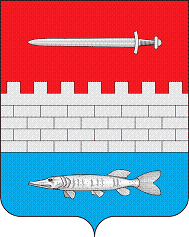 ТАТАРСТАН РЕСПУБЛИКАСЫЯҢА ЧИШМӘМУНИЦИПАЛЬ РАЙОНЫАРХАНГЕЛ АВЫЛ ҖИРЛЕГЕ        СОВЕТЫ423182, ТР, Яңа Чишмә районы,Архангел Бистәсе авылы,Горький урамы, 21а